					    	Załącznik nr 1 do ogłoszenia o naborze	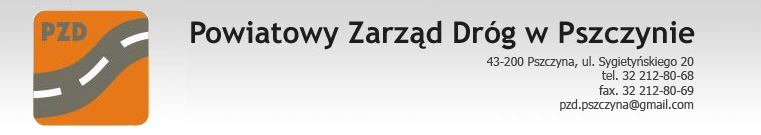 KWESTIONARIUSZ OSOBOWY DLA OSOBY UBIEGAJĄCEJ SIĘ 
O ZATRUDNIENIEImię (imiona) i nazwisko ………......................................................................................................................Data urodzenia .................................................................................................................................Wykształcenie …………...................................................................................................................(nazwa szkoły i rok jej ukończenia)..................................................................................................................................................................................................................................................................(zawód, specjalność, stopień naukowy, tytuł zawodowy, tytuł naukowy)Wykształcenie uzupełniające:………………………………………………………………………………………………………………………………………………………………………………………………(kursy, studia podyplomowe, data ukończenia nauki lub data rozpoczęcia nauki 
w przypadku jej trwania)Przebieg dotychczasowego zatrudnienia:	 (wskazać okresy zatrudnienia u kolejnych pracodawców oraz zajmowane stanowiska pracy)Dodatkowe uprawnienia, umiejętności, zainteresowania..................................................................................................................................................................................................................................................................(np. stopień znajomości języków obcych, prawo jazdy, obsługa komputera)Dane kontaktowe .................................................................................................................................…………………………….	                                       ……………………………………(miejscowość i data)				      (podpis osoby ubiegającej się o zatrudnienie)OdDoNazwa Zakładu PracyStanowisko